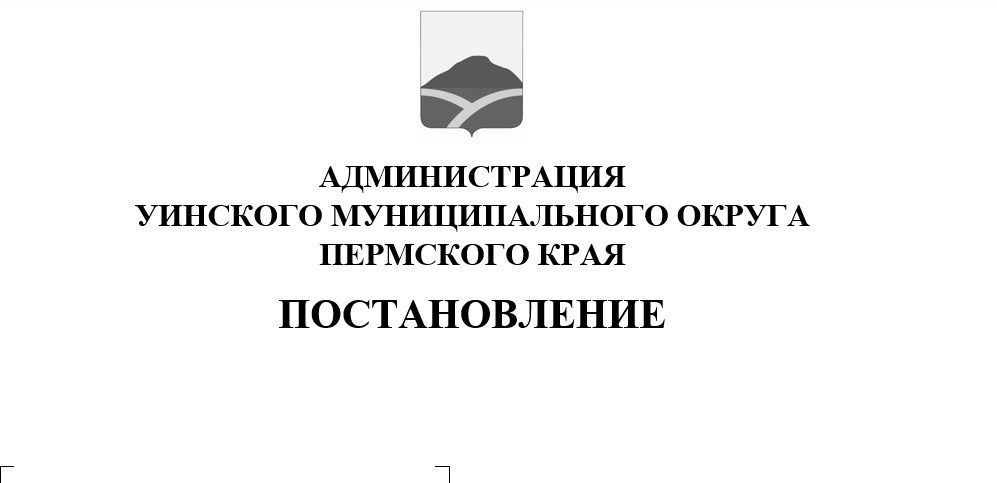 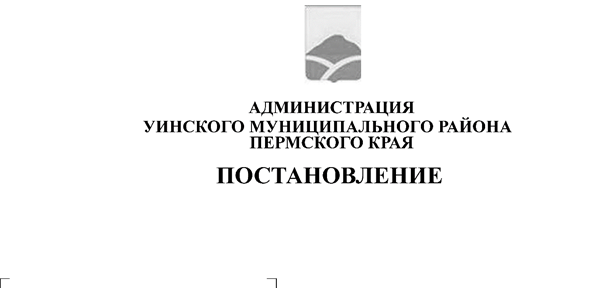 						     	            16.07.2020        259-01-03-298              В соответствии со статьей 179 Бюджетного кодекса Российской Федерации, Федеральным законом от 06.10.2003 № 131-ФЗ «Об общих принципах организации местного самоуправления в Российской Федерации», постановлением администрации Уинского муниципального района от 02.10.2015 № 249-01-01-03 «Об утверждении порядка разработки, реализации и оценки эффективности муниципальных программ Уинского муниципального района» и в связи с изменениями в постановление Правительства Пермского края от 29 марта 2019 г. № 227-п « Об утверждении региональной адресной программы по переселению граждан из аварийного жилищного фонда на территории Пермского края на 2019-2025 годы», постановлением Правительства Пермского края № 29-п от 27 января 2020 г., администрация Уинского муниципального округаПОСТАНОВЛЯЕТ:1. Внести в постановление администрации Уинского муниципального района от 24.09.2019 № 440-259-01-03 «Об утверждении муниципальной программы «Переселение граждан из аварийного жилищного фонда в Уинском муниципальном округе Пермского края» на 2020-2021 годы» следующие изменения и  дополнения:1.1 внести изменения в пункт 5 программы, в таблице № 1 «Сроки реализации этапа и размер этапа» в строке 1 этап (2020 г.) размер этапа (кв. м) изменить на 516,1; в строке 2 этап (2021 г.) размер этапа (кв. м) изменить на 490,1.1.2  внести изменения в приложении 2 графа «Расселяемая площадь» в строке «По этапу  2020 года» изменить на 516,1; в строке «По этапу 2021 года» изменить на 490,1.      - в строке 1.1 графы «Всего» изменить на 516,1;      - в строке 1.2 графы «Всего» изменить на 490,1.1.3  внести изменения в приложении 11:       - графа «Расселяемая площадь, муниципальная собственность» в строке «Итого по Уинскому муниципальному району (этап 2020г.)» изменить на 129 м.кв.        -  графа «Расселяемая площадь, частная собственность» в строке «Итого по Уинскому муниципальному району (этап 2020г.)» изменить на 387,1 кв.м                - графа «Расселяемая площадь, муниципальная собственность» в строке «Итого по Уинскому муниципальному району (этап 2021г.)» изменить на 300,3 м.кв.         -  графа «Расселяемая площадь, частная собственность» в строке «Итого по Уинскому муниципальному району (этап 2021г.)» изменить на 189,8 м.кв.1.4 внести изменения в приложении 12:      -    графа «Приобретение жилых помещений, кв.м.», строка «Итого по Уинскому муниципальному району, этап 2020 г.» изменить на 129 м.кв.     -    графа «Выкуп жилых помещений, кв.м.», строка «Итого по Уинскому муниципальному району, этап 2020г.» изменить на 387,1     -    графа «Приобретение жилых помещений, кв.м.», строка «Итого по Уинскому муниципальному району, этап 2021 г.» изменить на 300,3 м.кв.     -    графа «Выкуп жилых помещений, кв.м.», строка «Итого по Уинскому муниципальному району, этап 2021г.» изменить на 189,8          2.  Настоящее постановление вступает в силу с момента подписания, распространяется на правоотношения, возникшие с 1 января 2020 года, и подлежит размещению на сайте администрации Уинского муниципального округа Пермского края в сети «Интернет».           3.   Контроль над исполнением настоящего постановления возложить на начальника муниципального казенного учреждения «Управление по благоустройству Уинского муниципального округа Пермского края» Э.Г.Хасанову.Глава муниципального округа – глава администрации Уинского                                                       А.Н.Зелёнкинмуниципального округа 